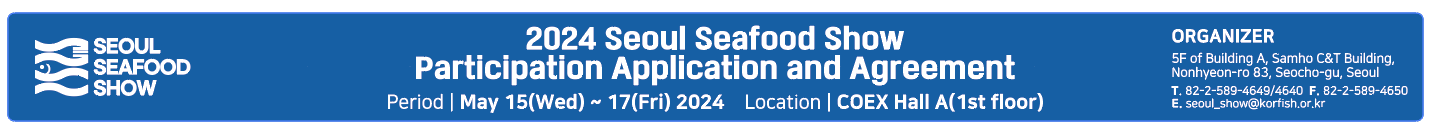 Deadline March 29(Fri) 20241. Information on the person in charge2. Basic corporate information3. Product and service information4. Details and amount of application for booth/additional facilities5. Where to pay the participation fee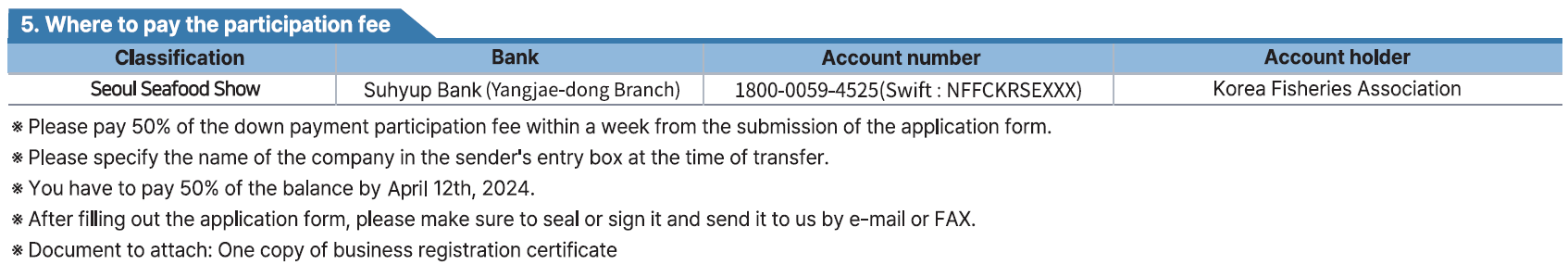 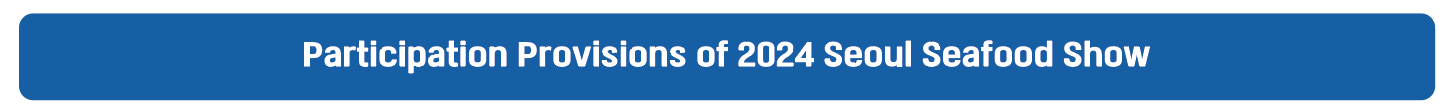 [Article 1] Purpose1. The purpose of this provision is to prescribe the procedures and standards for standardized procedures for the performance of the exhibition project of Korea Fisheries Association (hereinafter referred to as the ‘supervisor’).[Article 2] Definition of Terms1. The term ‘exhibitor’ means a company, union, institution or organization that has paid the down payment along with the submission of participation agreement and applications for participation in this exhibition.2. The term ‘exhibition’ means the “2024 Seoul Seafood Show”.3. The term ‘supervisor’ means the Korea Fisheries Association.[Article 3] Application for Participation and Agreement1. An exhibitor who applies for participation in an exhibition shall prepare an application for participation and submit it to the supervisor, and shall pay 50% of the participation fee(the booth expenses) as a down payment within 1 week after the application is received.2. Where an application for participation is submitted but it is deemed that the area of the exhibition hall is exhausted or that the item scheduled for the exhibition is not suitable for the exhibition, the supervisor may refuse to accept the application for participation, and even after receipt of the application for participation and the participation down payment, within 15 days according to the circumstances of the exhibition.3. The exhibitor shall immediately notify the supervisor of any change in the contents the documents submit, such as the already submitted application for participation, etc. and the exhibitor shall be responsible for any disadvantages caused by non-notification.4. Where to pay: Suhyup Bank(Yangjae-dong Branch) 1800-0059-4525 / Swift : NFFCKRSEXXX(Account holder: Korea Fisheries Association)[Article 4] Assignment of Exhibition Booths1. The supervisor shall assign the location of the exhibition after consultation with the exhibitor by reflecting the form of the booth(in the order of independent booth, assembled booth, and start-up booth), the quantity of the booth, the date of application for participation, the nature of the exhibition, etc.)2. If there are special circumstances, the supervisor may change the location and area of the exhibition assigned to the exhibitor in consultation with the exhibitor before the exhibition install period, and the exhibitor shall cooperate with the supervisor’s request as much as possible, except in cases of force majeure.3. In the event of failure to pay the down payment, the exhibitor shall not be assigned a booth, and the exhibitor shall not raise an objection.4. If the full deposit in not made by the deadline of the participation fee, the assigned booth may be automatically canceled, and the exhibitor shall not raise an objection.[Article 5] Exhibition Management1. The exhibitor shall display the exhibits specified in the application form for participation and make every effort to manage his/her booth by placing resident personnel.2. Where an exhibitor displays goods different from those specified in the application for participation or displays goods different from those specified in the application for participation or displays goods inconsistent with the nature of the exhibition, the supervisor may order to immediately suspend, remove, or take them out. In such cases, the participation fee shall not be refunded, and the exhibitor shall not claim compensation accordingly.3. The supervisor may, if necessary, restrict access to the exhibition hall of a specific person. The exhibitor shall not transfer or resell all or part of the exhibition area allocated without the organizer’s written consent to another person or exchange it with each other.4. The exhibitor shall not change the original state of painting, nails, etc. of the floor, ceiling, pillars, walls, etc. of the exhibition room and shall provide appropriate compensation for damage to the exhibition hall in accordance with the supervisor’s request for restoration, etc.5. The supervisor may selectively exclude or restrict exhibition items, exhibition acts, etc. for the maintenance of order, safety management, prevention of acts that may cause social controversy, etc.[Article 6] Conditions for Payment of Participation Fee1. The exhibitor shall pay 50% of the participation fee (including VAT) as a down payment within 1 week after submitting the application for participation, and 50% of the balance shall be paid as follows.- Balance payment deadline: April 12(Fri), 2024However, in the event of an application for participation after March 29,2024 (Fri), 100% of the participation fee (the booth fee) shall be paid in full by April 12,2024 (Fri) at the same time of the application.2. If the exhibitor fails to pay the balance within the specified deadline, the supervisor may terminate the participation agreement, and in this case, the exhibitor shall not request the return of the participation fee already paid.[Article 7] Penalty for Cancellation of Participation and Reduction of Scale1. Where an exhibitor cancels or reduces the scale of participation after submitting an application for participation, the exhibitor shall immediately notify the supervisor in writing of the grounds for cancellation.The amount equivalent to the penalty prescribed in the following shall be paid to the supervisor within 15 days after the cancellation of participation and the reduction of scale. However, the participation fee already paid shall be deducted by the penalty, and if it is insufficient, additional payment shall be made, and it shall be returned when it is surplus.2. The exhibitor shall not transfer all or part of the previously assigned exhibition area to another person without the prior consent of the supervisor, and the supervisor may cancel the participation in the event of violation, and the participation fee already paid shall not be refunded.- In the event of cancellation within 60 days from the opening date of the exhibition: 50% of the participation fee of the exhibition and 30% of the reduction in the event of reduction shall be paid as penalty- In the event of cancellation within 45 days from the opening date of the exhibition: 60% of the participation fee of the exhibition and 40% of the reduction in the event of reduction shall be paid as penalty- In the event of cancellation within 30 days from the opening date of the exhibition: 80% of the participation fee of the exhibition and 60% of the reduction in the event of reduction shall be paid as penalty-In the event of cancellation within 20 days from the opening date of the exhibition: 100% of the participation fee of the exhibition and 80% of the reduction in the event of reduction shall be paid as penalty[Article 8] Cancellation or Change of the Exhibition1. Where the supervisor cancels the exhibition, the full amount of the paid participation fee shall be returned to the exhibitor. Provided, where the exhibition is canceled or the date and venue of the exhibition is changed or reduced due to special circumstances (natural disaster) due to force majeure or other reasons not attributable to the supervisor, the participation fee already paid shall not be refunded, and in such cases, the exhibitor shall not claim compensation from the supervisor.2. The exhibitor shall complete the bringing-in and display of devices and exhibits within the assigned exhibition area within the designated period, and if the exhibits are not displayed by May 14 (Thu), 2024, the supervisor may arbitrarily revoke the relevant exhibitor and file a claim for damages.[Article 9] Taking out Exhibits and Devices and Restoration to Original State1. In the event where a construction work is performed in the exhibition hall, the exhibitor shall completely restore the exhibition to its original state within the period of taking out the exhibition items.2. All expenses incurred due to the failure to take it out within the period due to the exhibitor's circumstances shall be borne by the exhibitor. Even when the supervisor acts on behalf of the exhibitor, the expenses incurred in doing so shall be borne by the exhibitor.3. During the exhibition equipment installation work and the display of exhibition items, in the event of damage to objects in the exhibition hall and damage to the ceilings, floors, etc. of the exhibition hall, the exhibitor shall compensate therefor.[Article 10] Security and Risk-bearing of Exhibition Hall1. The supervisor shall take measures of appropriate security for the exhibitors and visitors.2. Where an exhibitor causes damage to the supervisor or another person by intentionally or negligently causing a fire, theft, damage, or other accident, the exhibitor shall bear full liability for compensation, and the purchase of insurance for all equipment, exhibits, etc. shall also be the responsibility of the exhibitor.[Article 11] Fire Protection Rules1. All equipment and materials in the exhibition hall shall be properly non-combustible in accordance with fire-fighting laws and regulations.2. The supervisor may request the exhibitor to take corrective action in connection with the prevention of fire, as necessary.[Article 12] Supplementary Provisions1. The supervisor may, if necessary, enact supplementary provisions not specified in the provision on participation, and the exhibitor shall comply therewith.2. The exhibitor shall comply with the provisions of the exhibition hall.[Article 13] Settlement of Dispute1. Disputes arising between the supervisor and the exhibitor over this participation provision and other disputes over the rights and obligations of both parties shall be finally resolved by arbitration in accordance with the Commercial Arbitration Rules of the Korean Commercial Arbitration Board and the laws of the Republic of Korea. The decision made by the Korean Commercial Arbitration Board is the final one and is binding on both parties.Corporate Name[Korean][English]Corporate NameName of the person in chargesOffice telephone numberPositionMobile numberEmailName of the representativeRepresentative numberAddress (Headquarter)Fax numberHomepageMajor productsThe current status of major domestic buyersName of companyorrelated personnel①             ②Desired buyer type□ Exclusive agent □ Technical cooperation□ Joint venture □ Investor □ Distributor□ Direct buyer	□ Other(	)The current status of major overseas buyersName of companyorrelated personnel①             ②*Country (	) *Country (	)Desired buyer type□ Exclusive agent □ Technical cooperation□ Joint venture □ Investor □ Distributor□ Direct buyer	□ Other(	)Whether to invite the buyer of the existing transaction*Support for overseas buyer airlines, accommodation, and on-site travel expenses                      □ Yes	□ No*Support for overseas buyer airlines, accommodation, and on-site travel expenses                      □ Yes	□ No*Support for overseas buyer airlines, accommodation, and on-site travel expenses                      □ Yes	□ No*Support for overseas buyer airlines, accommodation, and on-site travel expenses                      □ Yes	□ NoWhether you want to find a new buyer		□ Yes	□ No		□ Yes	□ No		□ Yes	□ No		□ Yes	□ NoDesired buyer counseling type (duplicate possible)Desired products of distributionDomesticDesired products of distributionOverseasCompetitiveness of own productsClassificationDetails of application (quantity)Details of application (quantity)Details of application (quantity)UnitUnit PriceIndependent booth (3m x 3m)BoothBoothBooth		1,500USD/boothUSDAssembled booth (3m x 3m)BoothBoothBooth2,000USD/boothUSDStart-up booth (2m x 2m)BoothBoothBooth1,300USD/boothUSDElectricityDaytimeSingle-phase 220VKW40USD/KWUSDElectricityDaytimeThree-phase 220VKW40USD/KWUSDElectricityDaytimeThree-phase 380VKW40USD/KWUSDElectricity24-hourSingle-phase 220VKW50USD/KWUSDElectricity24-hourThree-phase 220VKW50USD/KWUSDElectricity24-hourThree-phase 380VKW50USD/KWUSDLAN (Internet Connection)PortPortPort120USD/portUSDWater supply/distributionPlacePlacePlace120USD/placeUSDCompressed airPlacePlacePlace120USD/placeUSDCustomer management systemUnitUnitUnit180USD/unitUSDSubtotalUSDUSDUSDUSDUSDVAT (10%)USDUSDUSDUSDUSDTotalUSDUSDUSDUSDUSD► I accept the participation regulations and agreement terms and conditions and apply for participation and sign an agreement for the" 2024 Seoul Seafood Show" as above by paying the down payment (50% of the participation fee)and attaching a copy of the business registration certificate.2024 Year     Month     DayPerson in charge of agreement (Representative)                     (Seal)